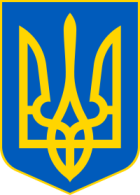 УКРАЇНАКОМУНАЛЬНИЙ ЗАКЛАД«КІРОВОГРАДСЬКИЙ ОБЛАСНИЙ ІНСТИТУТ ПІСЛЯДИПЛОМНОЇ ПЕДАГОГІЧНОЇ ОСВІТИ імені Василя Сухомлинського»вул.  Велика Перспективна, 39/63, м. Кіровоград, 25006, тел. (0522) 32-24-78,e-mail: koippo@ukr.net, код за ЄДРПОУ 02136577Про розміщення завданьІІ етапу Всеукраїнських учнівських олімпіад	На виконання пп.1, 3 пункту 3 (розділ ІІ) додатка до наказу управління освіти і науки Кіровоградської обласної державної адміністрації від 22 жовтня 2012 року № 423 «Про затвердження Умов проведення І - ІІІ етапів Всеукраїнських учнівських олімпіад, турнірів, конкурсів з навчальних предметів» та з метою нерозголошення інформації, завдання ІІ етапу Всеукраїнських учнівських олімпіад можна завантажити за посиланням на головній сторінці  сайту комунального закладу «Кіровоградський обласний інститут післядипломної педагогічної освіти імені Василя Сухомлинського». Доступ до них матимуть голови журі ІІ етапу відповідних олімпіад після того, як зателефонують завідувачам науково-методичних лабораторій та методистам КЗ «КОІППО імені Василя Сухомлинського» відповідних олімпіад (додаток 1) з питань отримання кодів за визначеним графіком (додаток 2). Додатки: на 4 арк. в 1 прим.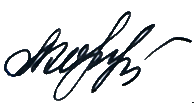 Директор									Л.КорецькаВареха Аліна Григорівна 24-45-94Додаток 2до листа КЗ «КОІППО імені Василя Сухомлинського»21.10.2013   № 800/09-09Графік одержання кодів доступудо завдань ІІ етапу Всеукраїнських учнівських олімпіад у 2013-2014 н.р.Примітка. Завдання з французької та іспанської мов будуть надіслані на паперових носіях.21.10.2013      № 800/09-09на №______________від_________Начальникам відділів, управлінь  освіти райдержадміністрацій, міських рад№ з/пНазва предметаДата проведенняОдержання коду доступуОдержання коду доступу№ з/пНазва предметаДата проведенняДатаЧасПедагогіка і психологія (11 кл.)01.1131.108.00 – 12.00Біологія (8-11 кл.)02.1101.1112.00 – 15.00Математика (6-11 кл.)03.1101.118.00 – 14.00Історія (8-11 кл.)09.1108.118.00 – 12.00Географія (8-11 кл.)10.1108.118.00 – 10.00Економіка (9-11 кл.)15.1114.1113.00 – 16.00Українська мова та література (7-11 кл.)16.1115.118.00 – 14.00Інформатика (8-11 кл.)17.1115.1110.00 – 14.00Російська мова та література (8-11кл.)23.1122.118.00 – 12.00Інформаційні технології 
(8-11 кл.)24.1122.1110.00 – 14.00Фізика (7-11 кл.)30.1129.118.00 – 14.00Правознавство (9-11 кл.)01.1229.118.00 – 14.00Астрономія (10-11 кл.)07.1206.128.00 – 14.00Екологія (10-11 кл.)08.1206.1212.00 – 15.00Хімія (7-11 кл.)14.1213.128.00 – 10.30 Англійська мова (8-11 кл.)14.1213.128.00 – 12.00Фізична культура і спорт (11 кл.)15.1213.128.00 – 14.00Німецька мова (8-11 кл.)21.1220.128.00 – 12.00Трудове навчання (8-11 кл.)22.1220.1212.00 – 14.00